Тема: Баскетбол. Совершенствование техники защиты. Учебная игра.Законспектировать материал, прислать фото отчет.Усилия команды, стремящейся всеми силами победить, окажутся напрасными, если игроки ее будут допускать серьезные ошибки в защитных действиях.Технический арсенал нападающего значительно богаче, чем защитника. Опыт показывает, что приемы защиты более универсальны и достаточно эффективны при правильном и внимательном их выполнении.Приемы игры в защите направлены на противодействие нападающей команде. Основная цель игры в защите — прервать атаку соперника и овладеть мячом до его броска в корзину. Защитник должен постоянно стремиться занять необходимую позицию для предотвращения выхода нападающего к щиту или на выгодное для развития атаки место. Не менее значимо также умение игрока препятствовать передачам и ловле мяча, ведению и броскам мяча.Технику защиты подразделяют на две основные группы:технику передвижений;технику овладения мячом и противодействия.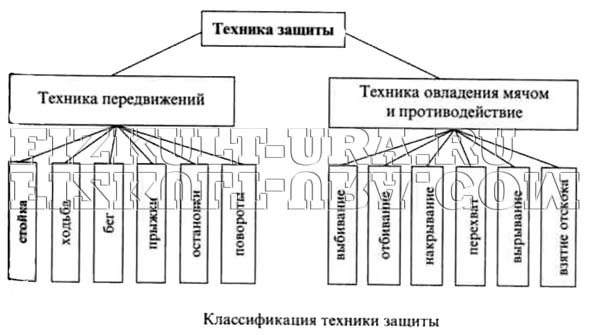 Основа техники передвижения.Передвижения баскетболиста по площадке являются частью целостной системы действий, направленной на решение атакующих задач и формируемой в ходе реализации конкретных игровых положений.Для передвижений по площадке игрок использует ходьбу, бег, прыжки, остановки, повороты. С помощью этих приемов он может правильно выбрать место, оторваться от опекающего его соперника и выйти в нужном направлении для последующей атаки, достичь наиболее удобных, хорошо сбалансированных исходных положений для выполнения приемов. Кроме того, от правильной работы ног при передвижении и соблюдения равновесия зависит эффективность технических приемов с мячом: передач в движении и прыжке, ведения и обводки, бросков в прыжке и т. д.Ходьба в игре применяется реже других приемов передвижения. Она используется главным образом для смены позиции в коротких паузах или при снижении интенсивности игровых действий, а также для смены темпа в сочетании с бегом. В отличие от обычной ходьбы баскетболист передвигается на ногах, слегка согнутых в коленях, что обеспечивает ему возможность для внезапных ускорений.Бег является главным средством передвижения в игре. Он заметно отличается от бега легкоатлета. Игрок должен уметь в пределах площадки выполнять ускорения из различных стартовых положений, в любом направлении, лицом или спиной вперед, быстро изменять направление и скорость бега.Прыжки используют как самостоятельные приемы. Они являются и элементами других приемов техники. Чаще всего игроки пользуются прыжками вверх и вверх в длину или сериями прыжков. Применяют два способа выполнения прыжка: толчком двумя ногами и толчком одной ногой.Прыжок толчком двумя ногами выполняют чаще с места из основной стойки. Игрок быстро приседает, слегка отводит руки назад и приподнимает голову. Отталкивание осуществляется мощным разгибанием ног, энергичным движением туловища и рук вперед-вверх.Прыжок толчком двумя ногами с разбега применяют обычно при выполнении бросков в кольцо и при борьбе за отскок.Прыжок толчком одной ногой выполняют с разбега. Отталкивание производят таким образом, чтобы максимально использовать инерционные силы разбега. Последний шаг разбега перед отталкиванием делают несколько шире предыдущих. Толчковую ногу, слегка согнутую в коленном суставе, посылают вперед и упруго ставят для толчка перекатом с пятки на носок; баскетболист как бы немного приседает. Другой ногой делают активный мах вперед-вверх, а в момент прохождения общего центра массы тела над опорой ее сгибают в тазобедренном и коленном суставах. После взлета, когда тело баскетболиста достигает наивысшей точки, маховую ногу разгибают и присоединяют к толчковой. Приземление в любом способе должно быть мягким, без потери равновесия, что достигается амортизирующим сгибанием слегка расставленных ног. Такое приземление позволяет баскетболисту немедленно приступить к выполнению игровых действий.В соответствии с ситуацией игрок использует резкие, внезапные остановки, которые в сочетании с рывками и изменениями направления бега дают возможность на некоторое время освободиться от опеки соперника и выйти на свободное место для дальнейших атакующих действий. Остановка осуществляется двумя способами: прыжком и двумя шагами.Нападающий использует повороты для ухода от защитника, укрытия мяча от выбивания, для финтов с последующей атакой кольца. Есть два способа поворотов - вперед и назад. Поворот вперед выполняют переступанием в ту сторону, куда баскетболист обращен лицом, а поворот назад - в сторону, куда он обращен спиной.Стойка баскетболиста в защите — это наиболее рациональное положение звеньев тела игрока для маневренных защитных действий, позволяющее эффективно препятствовать атакующим намерениям нападающего.Стойка защитника.Защитник должен находиться в устойчивом положении на слегка согнутых ногах и быть готовым затруднить выход нападающего на удобную позицию для атаки корзины и получения мяча. Внимательно следя за своим подопечным, защищающий игрок должен держать в поле зрения мяч и других игроков соперника.Разнообразие игровых ситуаций диктует существование нескольких разновидностей стоек. Их различие заключается в расположении и работе ног и рук. В технике защиты выделяют три вида стоек: стойка с параллельной постановкой стоп (параллельная); стойка с выставленной вперед ногой и закрытая стойка.Стойка с выставленной вперед ногой применяется при держании игрока с мячом, когда необходимо помешать ему сделать бросок или пройти под щит. Игрок располагается, как правило, между нападающим и щитом. Одну почти выпрямленную ногу он выставляет вперед с постановкой стопы прямо (носком вперед), одноименную руку вытягивает вверх-вперед, предупреждая ожидаемый бросок. Сзади стоящая нога акцентирование согнута и ставится с разворотом стопы носком наружу, а одноименную ей руку выставляет в сторону-вниз, чтобы помешать ведению мяча в направлении, наиболее опасном для корзины. Масса тела располагается преимущественно на сзади стоящей ноге. Голова поднята, взгляд направлен вперед. Спина прямая.Угол наклона туловища вперед и степень сгибания ног взаимосвязаны и определяются игровой ситуацией. Так, например, при опеке нападающего, овладевшего мячом на дальних подступах к корзине (на периметре трехочковой линии), защитник сильно наклоняется вперед и далеко вперед вытягивает одноименную с впередистоящей ногой руку. Таким образом, находясь максимально близко по отношению к сопернику, чтобы активно противодействовать любым его атакующим действиям, защищающийся игрок в то же время располагается максимально далеко по отношению к его центру тяжести, чтобы иметь пространство и время для пресечения внезапного скоростного прохода нападающего. В другой ситуации, когда соперник только что закончил ведение, защитник, максимально приблизившись к нему, полностью выпрямляется и, активно размахивая руками, мешает нападающему прицельно бросить или выполнить точную передачу своему партнеру.Стойка со ступнями на одной линии (параллельная стойка). Применяется для опеки нападающего с мячом или без мяча вдали от щита, когда нет непосредственной угрозы атаки и взятия корзины, а также при сопровождении перемещения соперника поперек площадки. Когда защитник опекает нападающего с мячом, готовящегося к броску в прыжке со средней дистанции, он сближается с опасным соперником в так называемой параллельной стойке и вытягивает руку к мячу, стремясь затруднить нападающему вынос мяча вверх для прицеливания.Характерными для параллельной стойки являются расположение ног ступнями на одной линии чуть шире плеч с разворотом носками наружу и выставление в стороны-вниз незначительно согнутых в локтях рук. Масса тела равномерно распределена на обе согнутые ноги. Туловище слегка подано вперед. Положение головы и спины выпрямленное.В зависимости от угла сгибания ног в коленных суставах различают три разновидности параллельной стойки защитника:• высокую (130—145°),• среднюю (115—130°),• низкую (менее 115°).Степень сгибания ног определяется позицией, которую занимает защитник по отношению к своему щиту и мячу, а также характером оказываемого противодействия. Так, например, противодействие нападающему, ведущему мяч, всегда должно осуществляться в низкой стойке, а при опеке центрового игрока атакующего спиной к щиту, нужно использовать высокую параллельную стойку.Следует иметь в виду, что параллельная стойка, являясь менее устойчивой и равновесной, чем стойка с выставленной вперед ногой, в то же время позволяет защитнику быстрее реагировать, начинать активное противодействие броску и в определенной степени закрывать проход соперника, как в правую, так и в левую сторону. Эту стойку используют в ряде ситуаций при опеке центрового игрока, атакующего спиной к щиту, а также любого соперника без мяча, находящегося на дальней дистанции от кольца.При активной защите используется также так называемая «закрытая стойка», применяется при активных формах защиты и отличается от других видов стоек близким расположением защитника лицом к нападающему, выставлением вперед ближней к мячу ноги сбоку на уровне ног соперника и активным вытягиванием вперед одноименной руки для пресечения возможной передачи. Другой полусогнутой рукой игрок контролирует расположение нападающего для своевременного предотвращения его маневра. При этом он постоянно должен держать в поле зрения мяч и опекаемого игрока, находиться в устойчивом положении на согнутых, пружинящих ногах.Передвижения. Направление и характер передвижения защитника, как правило, зависят от действий нападающего. Поэтому защитник всегда должен сохранять положение равновесия и быть готовым передвигаться в любом направлении, все время изменяя направления бега в стороны, вперед, назад (часто спиной вперед), управлять скоростью своего передвижения в момент противодействия, а также соперников, наращивая скорость на коротком отрезке дистанции, обеспечивая сокращенный тормозной путь и резкую остановку.На современном этапе развития игры наблюдается тенденция активизации защитных действий. Она, в частности, проявляется в том, что игроки команд, использующие активные формы борьбы, стремятся перехватить инициативу у нападающих при переходе к защитным действиям. При искусном использовании разновидностей стоек и передвижений в защите становится возможным диктовать (провоцировать) развитие атаки в нужном направлении, чтобы разрушить ее благодаря агрессивным индивидуальным действиям, наигранным групповым и командным взаимодействиям. Следовательно, можно говорить о некотором смещении акцентов в игре защитника: не противодействие в ответ на действие нападающего, а упреждающее защитное действие, вынуждающее нападающего сыграть определенным образом.Способы бега, рывка, остановок, прыжков, используемых защитником, аналогичны описанным способам, используемым в нападении. Соответственно нет принципиальных различий и в технике их исполнения. Ходьбу и медленный бег применяют, противодействуя пассивной игре нападающего; бег спиной вперед — при переходе от нападения к защите; рывки — при стремительной атаке соперника или для максимально быстрого восстановления защитных позиций, а также при перехватах мяча. Перечисленные способы передвижений защитник чередует с остановками и поворотами, совершаемыми по ситуации. Прыжки толчком одной или двумя ногами используются при попытках воспрепятствовать броскам мяча соперника либо для овладения мячом при перехватах и борьбе за отскок на щите.Специфическими в арсенале техники защитника являются передвижения приставными шагами и так называемый скрестный шаг-скачок.Приставные шаги используют как в параллельной стойке защитника при сопровождении игрока, так и в стойке с выставленной вперед ногой при перемещениях защитника в переднезаднем направлении для накрывания броска или противодействия проходу нападающего. Особенность передвижений приставными шагами заключается в том, что игрок передвигаться мягкими «кошачьими» шагами, без подпрыгиваний, на постоянно согнутых ногах приставным шагом, первый шаг делают ногой, ближайшей к направлению движения, второй шаг (приставной) должен быть скользящим. При этом нельзя скрещивать ноги и переставлять толчковую ногу за опорную, чтобы не снижать скорость и маневренность.Скрестный шаг-скачок позволяет обороняющемуся игроку оперативно переместиться по площадке на небольшом расстоянии. Он используется для быстрой смены позиции в ответ на перемещение мяча или чтобы неожиданно преградить путь совершающему проход нападающему (без нарушения правила блокировки). Исполнению скрестного шага-скачка присущ взрывной характер движений. Прием выполняется невысоко над площадкой, без значительных колебаний положения общего центра тяжести. Защитник, находясь в параллельной стойке на согнутых ногах, мгновенно переносит массу тела на переднюю часть ближней к направлению перемещения стопы и мощно отталкивается в сторону. В безопорной фазе он совершает скрестное движение дальней к направлению скачка ногой. И, приземляясь на нее, быстро выставляет толчковую ногу, приходя в устойчивое и. п. (на согнутых ногах с параллельным расположением стоп). Не менее эффективно применение скрестного шага-скачка в движении, когда ему предшествуют передвижения защитника приставными шагами.Специфичные моменты при передвижениях защитника:• постоянная смена исходного положения;• неполная информированность о предстоящем направлении движения вплоть до начала атаки соперника;• выполнение рывка после предыдущих ускорений, направление, способ, другие кинематические и динамические моменты, характеристики которых каждый раз существенно различаются;• необходимость соответствия параметров начального движения параметрам скорости и траектории полета мяча, передвижению соперников, индивидуальным особенностям выполнения технического приема;• разнообразие и разнонаправленность «пусковых» сигналов (звуковые, направление взгляда соперника, начало движения соперника или партнера, подсказка тренера и т.д.);• возможность активного старта с предварительного подскока с помощью усилий взрывного характера.Разновидностям передвижений в защите необходимо обучать одновременно с овладением стойками.Методика обучения защитным действиям баскетболиста имеет специфические черты, обусловленные решением оборонительных задач. Так, для эффективной игры в защите важно уметь мгновенно стартовать из непрерывно изменяющихся и. п. и максимально ускоряться на небольших отрезках дистанции (1 — 5 м). Не менее значима и мобильность защитника, т.е. его способность быстро принимать решения в ответ на изменяющуюся игровую обстановку.Для начала перемещения или чередования способов передвижений служит множество сигналов: звуковые; визуальные — направление взгляда соперника, начало движения мяча, партнера или нападающего; подсказка тренера или товарища по команде и т. п. Соответственно подбираются адекватные средства и методы обучения.Учитывая монотонность, характерную для выполнения упражнений из данного раздела техники, рекомендуется в процессе их изучения широко использовать игровой метод.Первостепенное внимание следует уделять овладению техникой передвижений приставными шагами, которые составляют основу действий защитника.